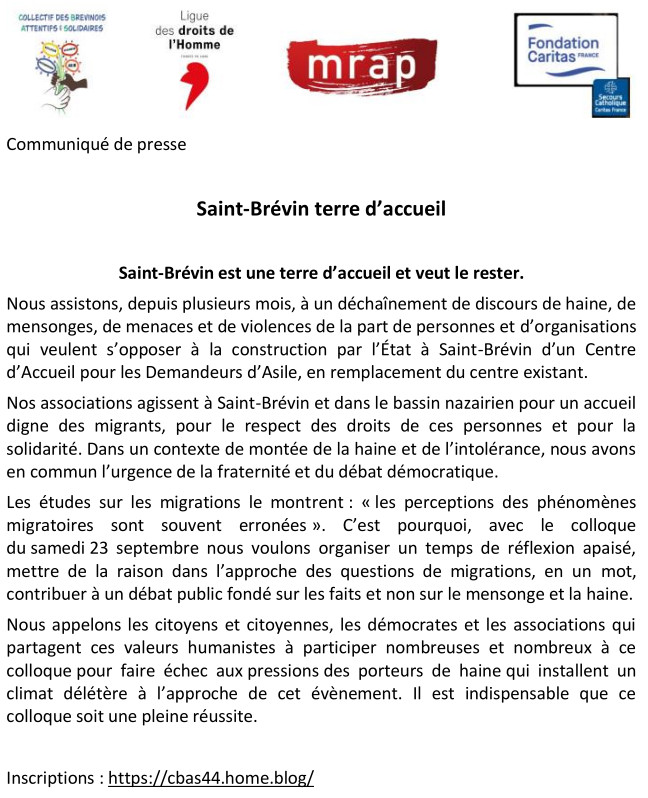 -- 
Augustin Grosdoy 
tel : 06 86 00 12 37